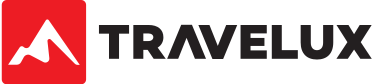 Formulário para trocas e devoluçõesNúmero da nota fiscal: ______________                                                               Data da compra: _____/_____/_____Nome completo: ________________________________________________________________________________E-mail: ______________________________________________ Telefone: _______________________________RG: ___________________________ CPF: _______________________________(  )Troca(  )DevoluçãoDescrição do produto a ser devolvido, incluindo código do mesmo (disponível na nota fiscal)____________________________________________________________________________________________________________________________________________________________________________________________Qual o motivo da troca / devolução?(  )  Defeito/Danos(  )  Insatisfação(  ) Outros Descreva o motivo ____________________________________________________________________________________________________________________________________________________________________________________________Declaro estar ciente das condições conforme assinalado abaixo:(  )  Troca ou devolução dentro dos 7 dias úteis após recebimento(  )  Produto em embalagem original(  ) Produto sem usoConsulte as regras para trocas e devoluções em nosso site: www.travelux.com.br/trocas-devolucao(  ) Li e aceito os termos de troca e devolução do produtoA devolução do seu produto para o Centro de Distribuição ocorrerá por meio de postagem com porte pago pela Travelux. Após a solicitação em nossa central de atendimento, você receberá num prazo de 48 horas úteis em seu e-mail o procedimento para devolução.O envio de um novo produto, cupom de desconto ou devolução do valor pago, será realizado após entrada do produto em nosso centro de distribuição e retorno positivo da análise. Aconselhamos o envio do produto o quanto antes para uma resolução mais rápida. O prazo para trocas ou devoluções é de até 15 dias úteis.Data: _____/_____/_____                                                      ______________________________________________(Nome completo)